ETEWOLDOPERSONAL DATAE-mailEtewoldo.374647@2freemail.com AddressSharjah, UAESKILLSGood verbal and written communication skillsSolutions OrientedEfficientFlexibleAnalytical Thinking Proficient in MS Word, including Excel and PowerpointProficient with customer/client relation management Languages Spoken:	English and Filipino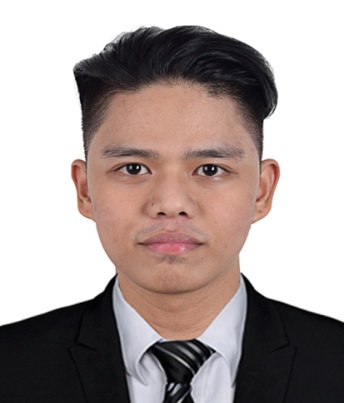 OBJECTIVETo be able to obtain a job in a good environment that inspires excellence, passion for work that would further my experience while leveraging my acquired skills, knowledge and work values.EXPERIENCETaskUs PH (Uber Account) (June 2015 – August 2017)Email Support Representative Customer service for UBERIncident Identification Team EscalationsNorthstar Solutions Inc (July 2012 – February 2015)US Healthcare Agent Sales and appointment settingBusiness Development AssociateAcquiring and prospecting clientsSales Verification AgentSales specialist and general customer service (IGS Energy Account)SPI Global (December 2011 – April 2012)Customer Support (1-800 Flowers Account) Sales and Customer serviceCustomer Service Representative                Jackson Hewitt Tax Service Account E-PLDT Ventus April 2010 – May 2010Customer Support (1-800 Flowers Account) Sales and Customer serviceEDUCATION2011			REGISTERED NURSE (PH)			July 2011 Nursing Licensure Examination (PH) Board PasserTertiary2006 – 2010		MANILA DOCTORS COLLEGEBachelor of Science in NursingACTIVITIES December 2014  - March 2015 Volunteer Nurse (Philippine General Hospital)Aug 17, 2010	Nursing Students: Standing at the Crossroads of their Future SeminarManila Doctors College (Class Chairman) Personal InformationAge:            			27 years oldNationality: 			FilipinoVisa:				Visit VisaGender:			MaleCivil Status:			Single